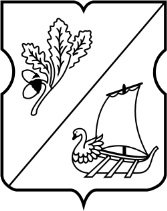 СОВЕТ ДЕПУТАТОВ муниципального округа Старое Крюково ПРОЕКТРЕШЕНИЕ09 декабря 2014 года  № 14/01 О прогнозе социально-экономического развития муниципального округа Старое Крюково на 2015 - 2017 годыВ соответствии с Федеральным законом от 06 ноября 2003 года №131-Ф3 «Об общих принципах организации местного самоуправления в Российской Федерации», со ст. 173 Бюджетного кодекса Российской Федерации от 31 июля 1998 г. N 145-ФЗ, Законом города Москвы от 06 ноября 2002 года №56 «Об организации местного самоуправления в городе Москве», Законом города Москвы от 11 июля 2012 года № 39 «О наделении органов местного самоуправления муниципальных округов в городе Москве отдельными полномочиями города Москвы», Уставом муниципального округа Старое Крюково, и в целях создания условий для динамичного социально-экономического развития муниципального округа  Старое Крюково Совет депутатов муниципального округа Старое Крюково решил: Утвердить прогноз социально-экономического развития муниципального округа Старое Крюково на 2015 - 2017 годы (приложение). Опубликовать настоящее решение в бюллетене «Московский муниципальный вестник» и разместить на официальном сайте муниципального округа Старое Крюково. Настоящее решение вступает в силу со дня официального опубликования в  бюллетене «Московский муниципальный вестник». Контроль над выполнением настоящего решения возложить на главу муниципального округа Суздальцеву И.В.Глава муниципального округа Старое Крюково                                                                                    И.В.СуздальцеваПриложение 1к решению Совета депутатов муниципального округа Старое Крюково  от 09.12.2014 г.№ _____ПРОГНОЗ социально-экономического развития муниципального округа Старое Крюково  на 2015 - 2017 годыНастоящий прогноз разработан в соответствии с Гражданским кодексом Российской Федерации, Бюджетным Кодексом Российской Федерации, Уставом муниципального округа Старое Крюково, Законом города Москвы от 11 июля 2012 года№ 39 «О наделении органов местного самоуправления муниципальных округов в городе Москве отдельными полномочиями города Москвы».Главной целью Прогноза является повышение качества жизни населения на территории муниципального округа Старое Крюково, создание комфортной среды проживания и предоставление соответствующих муниципальных услуг.Основные мероприятия программы Обеспечение единства экономической и бюджетной политики, проводимой в муниципальном округе Старое Крюково (далее - МО Старое Крюково) Целевое и рациональное расходование бюджетных средств при исполнении задач, функций и государственных полномочий аппарата МО Старое КрюковоОрганизация местных праздничных и иных зрелищных мероприятий для населения; развитие местных традиций и обрядов;Проведение мероприятий по военно-патриотическому воспитанию граждан, проживающих на территории муниципального образованияИнформирование жителей о деятельности органов местного самоуправленияВзаимодействие с органами исполнительной властиВзаимодействие с общественными объединениями и организациямиОрганизация информационного и материально-технического обеспечения проведения выборов в органы местного самоуправления, местных референдумовОказание муниципальных услуг:- по принятию решений о разрешении вступления в брак лицам, достигшим возраста шестнадцати лет, в порядке, установленном семейным законодательством Российской Федерации;- по регистрации уставов территориального общественного самоуправления;- по регистрации трудовых договоров, заключаемых работодателями - физическими лицами, не являющимися индивидуальными предпринимателями, с работниками, а также регистрации факта прекращениятрудового договора;Организация участие в работе призывной комиссии; Полномочия в сфере организации деятельности управы района города Москвы (далее - управа района) и городских организаций:( в соответствии с Законом города Москвы №39)1) ежегодное заслушивание отчета главы управы района о результатах деятельности управы района;2) выражение недоверия главе управы района; ежегодное заслушивание информации руководителя государственного учреждения города Москвы инженерной службы района о работе учреждения; ежегодное	заслушивание	информации	руководителя многофункционального центра предоставления государственных услуг, обслуживающего население соответствующего муниципального округа, о работе учреждения: ежегодное заслушивание информации руководителя амбулаторно- поликлинического учреждения, обслуживающего население соответствующего муниципального округа, о работе учреждения; ежегодное заслушивание информации руководителя территориального центра социального обслуживания населения, обслуживающего население соответствующего муниципального округа, о работе учреждения. в сфере благоустройства: согласование внесенного главой управы района ежегодного адресного перечня дворовых территорий для проведения работ по благоустройству дворовых территорий; участие в работе комиссий, осуществляющих открытие работ и приемку выполненных работ по благоустройству дворовых территорий, а также участие в контроле за ходом выполнения указанных работ; согласование плана благоустройства парков и скверов, находящихся в ведении отраслевого органа исполнительной власти города Москвы, осуществляющего функции по разработке и реализации государственной политики в сферах жилищно-коммунального хозяйства и благоустройства, или в ведении префектуры административного округа города Москвы. в сфере капитального ремонта и содержания жилищного фонда: согласование внесенного главой управы района ежегодного адресного перечня многоквартирных домов, подлежащих капитальному ремонту полностью за счет средств бюджета города Москвы; участие в работе комиссий, осуществляющих открытие работ и приемку выполненных работ по капитальному ремонту многоквартирных домов, финансирование которого осуществляется полностью за счет средств бюджета города Москвы, участие в контроле за ходом выполнения указанных работ; заслушивание руководителей управляющих организаций о работе по содержанию многоквартирных домов с учетом обращений жителей; организация проведения проверки деятельности управляющих организаций, созыв в случае необходимости по результатам проверки общего собрания собственников помещений в многоквартирном доме для решения вопроса о расторжении договора с управляющей организацией, выборе новойуправляющей организации или изменении способа управления м н ого квартирным дом ом.> в сфере размещения объектов капитального строительства: согласование проекта правового акта префектуры административного округа города Москвы об утверждении акта о выборе земельного участка в целях размещения объектов гаражного назначения и объектов религиозного назначения; согласование проекта градостроительного плана земельного участка для размещения объектов капитального строительства (в том числе аптечных организаций, учреждений для работы с детьми, объектов спорта, стационарных торговых объектов, объектов бытового обслуживания, рынков) общей площадью до 1500 кв. метров, ныхАдресат программы:Прогноз ориентирован на жителей МО Старое  Крюково, Управу района Старое  Крюково, Совет депутатов МО Старое  Крюково, общественные организации.Задачи, обозначенные прогнозом в ходе работы по ее выполнению, могут быть расширены, мероприятия по реализации -уточнены и конкретизированы.1. КОМПЛЕКС ЭКОНОМИЧЕСКОГО РАЗВИТИЯ И ФИНАНСОВ1.1. В области формирования финансовых ресурсов:1.2. В области расходования бюджетных средств:1.3. В области совершенствования бюджетного процесса:1.4. Организация и проведение мероприятий в сфере закупок товаров,работ, услуг для обеспечения муниципальных нужд.1.5. Организация и проведение мероприятий по противодействию коррупции в муниципальном округе Старое КрюковоОРГАНИЗАЦИЯ РАБОТЫ С НАСЕЛЕНИЕМ И ДЕПУТАТАМИ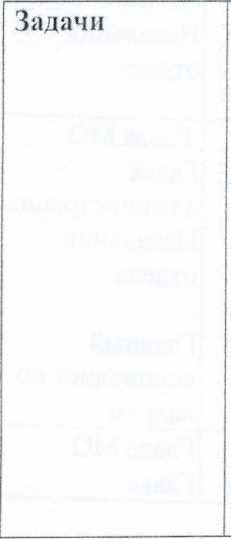 СОВЕТА ДЕПУТАТОВ. Организация работы с населением Взаимодействие с депутатами Совета депутатов Развитие информационных технологий и инфраструктуры (Интернет-сайт администрации, Onlain- трансляция) Оказание организационной помощи избирательным комиссиям при проведении референдумов и выборов всех уровней Организация и проведение публичных слушаний в соответствии с действующим законодательством о местном самоуправлении Координация работы по призыву граждан на военнуюслужбу в Вооруженные Силы Российской Федерации Обеспечение приема сотрудниками аппарата идепутатами Совета депутатов Взаимодействие с органами исполнительной власти2.1. Организация работы с населением.2.2. Организация работы со средствами массовой информацииВ течение годаПодготовка информационных материалов о деятельности органов местного самоуправления для распространения среди населения (изготовление буклетов, сувенирной продукции с символикой муниципального округа)Глава МО;Консультант по организационн ым вопросам; 2.3. Проведение праздничных и иных зрелищных мероприятий.2.4. Проведение мероприятий по призыву граждан на военную службу2.5. Взаимодействие  с депутатами Совета депутатов муниципального округа Старое КрюковоОтветственныСрокМероприятия2.6, Взаимодействие с органами исполнительной власти2.7. Организация кадровой работы в аппарате  муниципального округа Старое Крюково2.8. Организация делопроизводства и архивного дела.2.9. Патриотическое воспитание молодежиЗадачи.> Целевое и рациональное использованиебюджетных средств муниципального округа> Эффективное исполнение бюджетамуниципального округа при исполнении задач, функцийи государственных полномочийМероприятиеСрокОтветственныисполненияеКонтроль поступления налоговых иВ течениеГлаваненалоговых доходов.годаМОбухгалтер- советник советникзав.Контроль за эффективным и рациональнымВ течениеГлава МО;использованием финансовых средствгодабухгалтер-советникзав.МероприятиеСрокисполненияОтветственныеПриведение правовых актов муниципального округа в соответствие с новыми положениями Бюджетного кодекса Российской Федерации и другими законодательными актами в области организации бюджетного процесса.В течение годаГлава МО Юрисконсульт-советникДальнейшее совершенствование бюджетного процесса путем расширения практики перспективного бюджетного планирования, оптимизации действующих и экономической обоснованности вновь принимаемых расходных обязательств.В течение годаГлава МО;бухгалтер-советник Повышение уровня прогнозирования финансовых ресурсов, а также проведение комплекса мер по повышению эффективности бюджетных расходов в целях достижения реальных и конкретных результатов.В течение годаГлава Мо;бухгалтер-советник МероприятиеСрокисполненияОтветственныеФормирование, утверждение и ведение плана закупок, плана-графика закупокВ течение годаБухгалтер – советник, юрисконсульт - советникПодготовка, оформление конкурсной документации для проведения конкурсов, аукционов.В течение годаюрисконсульт - советникПодготовка технического задания, обоснования цены для проведения процедуры закупки товара, работы, услуги для обеспечения муниципальных нуждВ течение годаюрисконсульт - советникОрганизация, осуществление мероприятий по проведению закупок, в том числе по размещению информации и работе с официальным сайтом В течение годаГлава муниципального округа, юрисконсульт - советникЗаключение муниципальных контрактов порезультатам закупокВ течение годаГлава муниципального округаВедение Реестра муниципальных контрактовВ течение годаюрисконсульт - советникСвоевременное внесение изменений в учредительные документы муниципальногоокругаПостоянноГлава муниципального округа, юрисконсульт - советникПодготовка предложений о реализации положений законодательства о муниципальной службеПо мере необходимостиГлава муниципального округа, юрисконсульт - советникПроведение правовой экспертизы проектов муниципальных нормативных правовых актов и  муниципальных нормативных правовыхПо мере необходимостиюрисконсульт - советникПроведение мероприятий по изготовлению и уничтожению печатей, получению ЭЦППо мере необходимостиюрисконсульт – советник, бухгалтер - советникПредставление интересов муниципального округа в судах общей юрисдикции, арбитражном суде.По мере необходимостиюрисконсульт – советник Претензионно – исковые  работы с недобросовестными исполнителями (подрядчиками, поставщиками и т.п.)По мере необходимостиюрисконсульт – советникОказание юридической помощи и консультирование по правовым вопросам сотрудников аппарата и депутатов Совета депутатовПостоянноюрисконсульт – советник Предоставление муниципальной услуги по регистрации трудовых договоров, заключаемых работодателями - физическими лицами, не являющимися индивидуальными предпринимателями, с работниками, а также регистрация факта прекращения трудового договораПо мере необходимостиГлава МО;юрисконсульт – советникПредоставление муниципальной услуги по регистрации уставов территориального общественного самоуправленияПо мере необходимостиГлава МО;юрисконсульт – советникПредоставление муниципальной услуги по принятию решений о разрешении вступления в брак лицам, достигшим возраста шестнадцати лет, в порядке, установленном семейным законодательством Российской ФедерацииПо мере необходимостиГлава МО;юрисконсульт – советникКонсультирование жителей муниципального округа по вопросам установки ограждений на придомовых территориях муниципального округа Старое Крюково, защиты прав потребителейПо мере необходимостиюрисконсульт – советник-Руководствуясь Федеральным законом от 25 декабря 2008 года № 273-ФЭ «О противодействии коррупции», Федеральным законом от 17 июля 2009 года№ 172-ФЗ «Об антикоррупционной экспертизе нормативных правовых актов и проектов нормативных правовых актов», решением Совета депутатов муниципального округа от 25 ноября 2010 года № МС-77-2010 «Об утверждении Порядка проведения антикоррупционной экспертизы муниципальных нормативных правовых актов и проектов муниципальных нормативных правовых актов Совета депутатов муниципального округа», распоряжением аппарата «Об утверждении Порядка проведения антикоррупционной экспертизы муниципальных нормативных правовых актов и проектов муниципальных нормативных правовых актов муниципалитета» при подготовке и рассмотрении проектов муниципальных нормативных правовых актовПостоянноГлава МО бухгалтер- советник Юрисконсульт- советник Исключение положений, допускающих неоднозначное толкование или индивидуальную трактовку муниципальными служащими и приводящие к коррупциогенной интерпретации при подготовке проектов муниципальных правовых актовПостоянноГлава МО бухгалтер- советник Юрисконсульт- советник Проведение антикоррупционной экспертизы проектов муниципальных нормативныхПо мере изданияЮрисконсульт- советник Юрисконсульт-главныйправовых актов и муниципальных нормативных правовых актовПодготовка и направление проектов муниципальных нормативных правовых актов и муниципальных нормативных правовых актов Прокурору Зеленоградского административного округа города Москвы для проведения антикоррупционной экспертизыПо мере изданияГлава МО;юрисконсульт – советникконсультант по организационным вопросамПодготовка и размещение проектов муниципальных нормативных правовых актов для проведения независимой антикоррупционной экспертизы в подразделе сайта «Антикоррупционная экспертиза»По мере изданияюрисконсульт – советникконсультант по организационным по организационным вопросамОтчет о результатах выполнения плана противодействия коррупции в муниципальном округе Старое Крюково за год и по итогам сдачи сведений о доходах, имуществе и обязательствах имущественного характера, представляемым муниципальными служащими перед Советом депутатовЕжегодноКонсультант по кадрамюрисконсульт – советникПринятие мер для предотвращения конфликта интересов на муниципальной службеПостоянноГлава МО Организация и проведение конкурса на замещение вакантных должностей муниципальной службы и для включения в резерв кандидатов на замещение должностей муниципальной службыПо мере необходимостиГлава МО Консультант  специалист по кадрамПроведение служебных расследований сигналов о коррупцииПо мере необходимостиГлава МО Консультантпо кадрамОбеспечение работы комиссии по соблюдениютребований к служебному поведению муниципальных служащихПо мере необходимостиГлава МО; Консультантпо кадрамОрганизация проверки достоверности сведений о доходах, имуществе и обязательствах имущественного характера, представляемых муниципальными служащимиПо мере необходимостиКонсультантпо кадрамРазмещение на сайте сведения о доходах муниципальных служащих за прошедший календарный годЕжегодноКонсультантпо кадрам  Консультантпо организационным вопросамМероприятияСрокисполненияОтветственныеСоставление графика приема жителей муниципального округа, организаций главой МО, депутатами Совета депутатов и информирование в СМИ, на сайте МОПостоянноГлава МО Консультант по организационным вопросамОрганизация встреч депутатов Совета депутатов с населением муниципального округаВ течение годаГлава МО  Консультант по организационным вопросам Специалист по организационным вопросамУчастие в организации и проведении публичных слушаний, информирование в СМИВ течение годаГлава МО  Консультант по организационным вопросамЮрисконсульт -сссссоветникОрганизация приема жителей муниципального округа, рассмотрение обращений граждан и организацийВ течение годаГлава МО;  Консультант по организационным вопросамЮрисконсульт -советникКонтроль за ведением переписки с населением муниципального округаВ течение годаКонсультант поорганизационнымвопросамМероприятияСрокисполненияОтветственныеПодготовка информационных материалов о деятельности органов местного самоуправления для публикации в СМИ, определенные решением Совета депутатовВ течение годаГлава МО;  Консультант по организационным вопросамЮрисконсульт -советникадминистрацииНачальникотдела Размещение информации о проведении публичных слушаний и результатах их проведения в СМИ, определенные решением Совета депутатовПо мере необходимостиКонсультант по организационным вопросамПодготовка и направление муниципальных нормативных правовых актов для публикации в СМИ, определенные решением Совета депутатовВ течение годаЮрисконсульт-советник; консультант по организационным вопросамПодготовка и направление проектов муниципальных нормативных правовых актов и муниципальных правовых актов в прокуратуру Зеленоградского административного округа города Москвы дляпроверкиВ течение годаЮрисконсульт-советник; консультант по организационн ым вопросамПодготовка и размещение муниципальных нормативных правовых актов на сайте1В течение годаЮрисконсульт-советник; консультант по организационн ым вопросамПодготовка и размещение решений Совета депутатов в электронном виде в подразделе сайта «Совет депутатов. Архив решений».ЕжемесячноЮрисконсульт-советник; консультант по организационн ым вопросамОрганизация работы по информированию населения по вопросам противодействия терроризму, предупреждению террористических актов, поведению в условиях возникновения ЧС,В течение годаКонсультант МероприятияСрокисполненияОтветственныеОрганизация и проведение местных праздничных мероприятий.В течение годаГлава МО; сотрудники аппарата СД.Организация и проведение новогодней Елки Главы муниципального округа IV кварталГлава МО; сотрудники аппарата СД МероприятияСрокисполненияОтветственныеУчастие в работе призывной комиссии при проведении призыва граждан муниципального округа в ряды Вооруженных Сил Российской ФедерацииII квартал - IV кварталГлава МО;Юрисконсульт -советникОрганизация и проведение мероприятий по военно – патриотическому воспитанию граждан, проживающих на территории МОВ течение годаГлава МО;сотрудники аппарата СД исполненияеОрганизационно- техническое, документационное, информационное  обеспечение заседаний Совета депутатовЕжемесячноКонсультант по организационным вопросам; Юрисконсульт-советникПодготовка, проверка, оформление справочного материала и решений Совета депутатов, ведение протоколовЕжемесячноГлава МО Юрисконсульт консультант по организационным вопросамИнформирование в СМИ и на сайте муниципального округа о вопросах, рассматриваемых на заседаниях Совета депутатовЕжемесячноЮрисконсульт-советник; консультант по организационным вопросамМероприятияСрокисполненияОтветственныеУчастие в заседаниях Координационного Совета Управы района Старое КрюковоВ течение годаГлава МО Участие в работе окружного координационного советаВ течение годаГлава МО Участие в работе коллегии Префектуры Зеленоградского АО г. МосквыВ течение годаГлава МО Участие в работе районных и окружных комиссийВ течение годаГлава МО ДепутатыСоветадепутатовУчастие в организационном обеспечении проведения выборов в органы государственной власти Российскойпринеобходимости В течение годаГлава МО,Федерации, органы государственной власти города Москвы, референдума Российской Федерации, референдума города Москвы в соответствии е федеральными законами и законами города Москвысотрудникиаппарата Представление нормативных правовых актов Совета депутатов и аппарата СД в Департамент территориальных органов исполнительной власти города Москвы для размещения в регистре нормативных правовых актовпонеобходимостиКонсультант по организационным вопросамМероприятияСрокисполненияОтветственныеФормирование кадрового резерва для замещения должностей муниципальной службыПостоянноГлава МОКонсультант по кадрамПодготовка проектов муниципальных правовых актов, связанных поступлением на муниципальную службу, ее прохождением, заключением трудового договора, назначением на должность муниципальной службы, освобождением от замещаемой должности муниципальной службы, увольнением муниципального служащего с муниципальной службы и выходом его на пенсиюПо мере необходимостиГлава МОКонсультант по кадрам Подготовка и проведение аттестации и квалификационного экзамена муниципальных служащих, организация повышения квалификации муниципальных служащихПо мере необходимостиГлава МОКонсультант по кадрам Организация проверки достоверности представляемых гражданином персональных данных и иных сведений при поступлении на муниципальную службуПо мере необходимостиКонсультант по кадрам Организация проверки сведений о доходах, об имуществе и обязательствах имущественного характера муниципальных служащих, а также соблюдения связанных с муниципальной службой ограничений, установленных Федеральным и законом города Москвы  «О муниципальной службе»Ежегодно до 30 апреляКонсультант  по кадрамПодготовка отчетности о штатной численности муниципальных служащихЕжемесячноКонсультант по кадрамПодготовка отчетности по кадровому составу муниципальных служащих в Департамент территориальных органов местного самоуправления города МосквыЕжеквартальноКонсультант по кадрам Подготовка отчетности по кадровому составу муниципальных служащих в статистическое управление города Москвы Форма № 1-МС, Форма № 2-МСЕжегодноКонсультант по кадрам Организация прохождения диспансеризациимуниципальных служащихЕжегодноКонсультант по кадрам Подготовка документации по кадровому составу муниципальных служащих для страхования по договору добровольного медицинского страхованияЕжегодноКонсультант по кадрам;бухгалтер - советникПодготовка документации но кадровому составу муниципальных служащих для страхования по обязательному социальному страхованиюЕжегодноКонсультант по кадрам;бухгалтер - советник Разработка и утверждение по согласованию с органом управления архивным делом города Москвы нормативно-методических документов, определяющих работу архивных, делопроизводственных служб и архивов аппарата  СД и организаций, подведомственных органам местного самоуправленияВ течение годаКонсультант Проведение постоянно действующей экспертной комиссией мероприятий по экспертизе ценности документов, отбор документов для дальнейшего хранения и выделение к уничтожению документов с истекшими сроками храненияВ течение годаКонсультант по кадрам;Консультант по организационным вопросамПроведение работ по упорядочению документов постоянного и долговременного срока хранения, образующихся в процессе деятельности аппарата СД, и передача архивных документов постоянного срока хранения в Центральный архив города МосквыПо мере необходимостиКонсультант по организационным вопросам Проведение работ по уничтожению документов с истекшими сроками храненияПо мере необходимостиКонсультант по организационным вопросам МероприятиеСрокисполненияОтветственныеВзаимодействие органов местного самоуправления с государственными институтами и общественными организациями по совершенствованию процесса патриотического воспитания молодежи.В течение годаГлава МО; Начальник отдела ОВК Зеленоградского АО Встречи с ветеранамив течение годаГлава МОСовет ветеранов районаПроведение лекций, тематических бесед посвященных памятным датам России в соответствии с ФЗ от 13.03.1995 № 32-Ф3 «О днях воинской славы и памятных датах России»В течение годаГлава МО;Начальник отдела ОВК  Зеленоградского АО; Совет ветеранов района Старое КрюковоОрганизация, проведение и участие в военно-патриотическихмероприятияхII-IV кварталГлава МОСовет ветеранов района ОВК  Зеленоградского АО;Освещение в СМИ мероприятий, способствующих сохранению и популяризации военно - патриотических традицийВ течение годаКонсультант